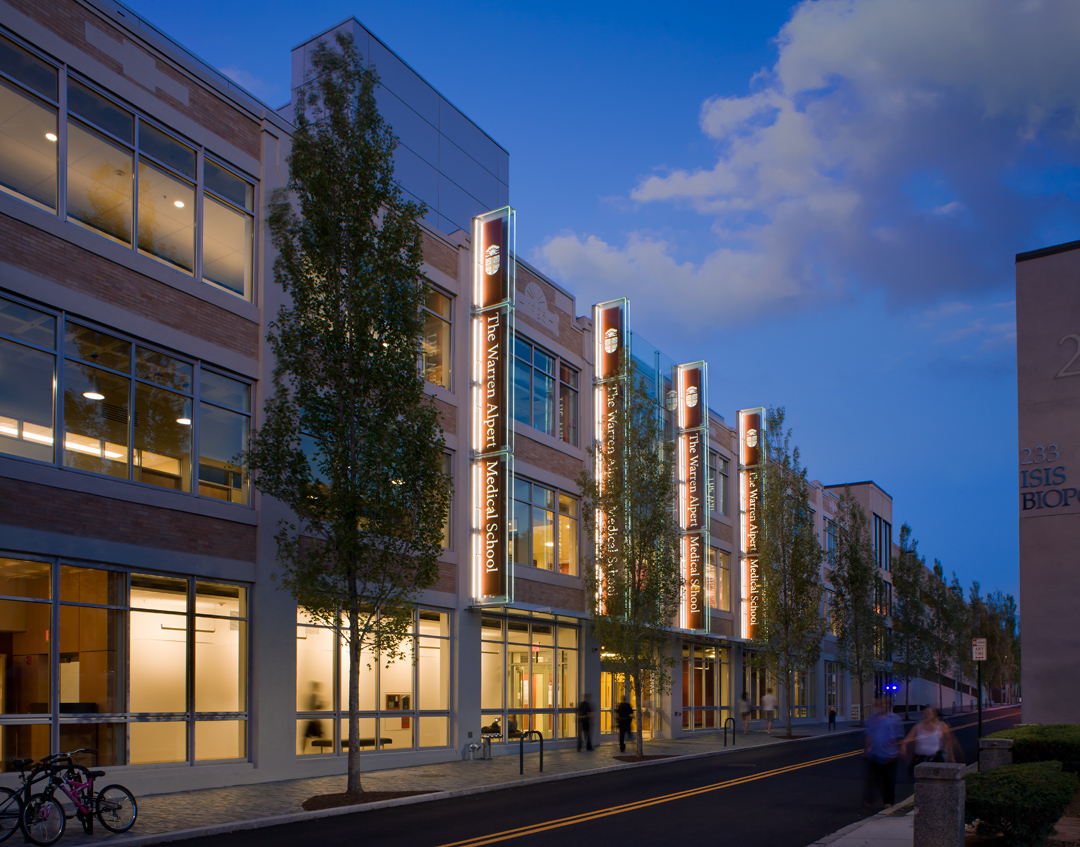 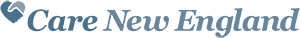 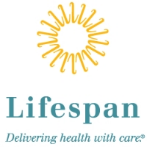 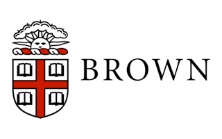 Topic: 	Human Exposure and Health Effects of Organophosphate-Based Flame RetardantsDate: 		April 4, 2024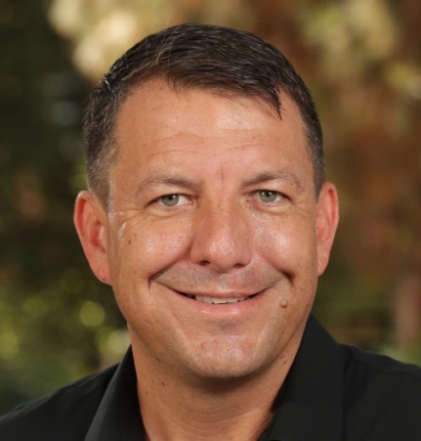 Time: 		Lecture - 4:00-5:00 PM		Cocktail Reception - 5:00-6:00 PMLocation: 	Warren Alpert Medical School | Room 280 – Lecture 		2nd Floor Commons - Cocktail ReceptionSpeaker: 	David C. Volz, PhD
Professor of Environmental ToxicologyDepartment of Environmental Sciences
University of California, RiversideAccreditation: The Warren Alpert Medical School of Brown University is accredited by the Accreditation Council for Continuing Medical Education to provide continuing medical education for physicians. Credit Designation: Physicians: Alpert Medical School designates this live activity for a maximum of 1.0 AMA PRA Category 1 Credits TM. Physicians should claim only the credit commensurate with the extent of their participation in this activity.   Others: Upon request, participants will receive a certificate of attendance. Disclosure: In accordance with the disclosure policy of the Warren Alpert Medical School, Brown University as well as standards set forth by the Accreditation Council for Continuing Medical Education, all those in a position to control the content of a CME presentation must disclose all financial relationships within the past twelve months with ineligible companies. Disclosures are reviewed and mitigated by the Brown CME Office if necessary. 